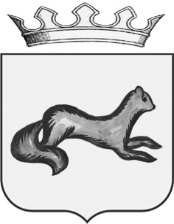  ГЛАВА  ОБОЯНСКОГО РАЙОНА КУРСКОЙ ОБЛАСТИ  ПОСТАНОВЛЕНИЕот 20 июня 2023г. №  42-пгг. ОбояньО внесении изменений в постановление Главы Обоянского района Курской области от 27.06.2022 № 93 «Об антинаркотической комиссии в Обоянском районе Курской области»	В связи с кадровыми перестановками в некоторых организациях и учреждениях Обоянского района, ПОСТАНОВЛЯЮ: 1. Внести следующие изменения в постановление Главы Обоянского района Курской области от 27.06.2022 № 96 «Об антинаркотической комиссии в Обоянском районе Курской области», изложив состав антинаркотической комиссии в Обоянском районе Курской области в прилагаемой новой редакции.         2. Контроль исполнения настоящего постановления возложить на  заместителя Главы Администрации Обоянского района  Н.В.Лукьянчикову.	3. Настоящее постановление вступает в силу со дня его подписания.      Глава Обоянского района                             	               В.ЖилинУТВЕРЖДЕНпостановлением Главы Обоянского района Курской областиот  27 июня 2022 г. № 93(в редакции от 20 июня 2023г. № 42 - пг)СОСТАВ антинаркотической комиссии в Обоянском районе Курской областиПредседатель комиссииЗаместители председателя комиссииСекретарь комиссииЧлены комиссииЖилин Виталий Николаевич-Глава Обоянского района Курской областиЛукьянчикова Наталья Владимировна-Заместитель Главы Администрации Обоянского района Курской областиБурцевСергей Алексеевич-Начальник ОМВД России по Обоянскому району (по согласованию)Кирьянова Ирина Геннадьевна-Консультант Управления культуры, молодежной политики, физической культуры и спорта Администрации Обоянского района  ПаршинЮрий Николаевич- Начальник Обоянского межмуниципального филиала ФКУ УИИ УФСИН России по Курской области (по согласованию)Комягин Александр Дмитриевич-Начальник отделения в г. Обоянь УФСБ России по Курской области (по согласованию)Черникова Татьяна Александровна-Начальник Управления  образования Администрации Обоянского района Леонидова Марина Викторовна-Начальник Управления социальной защиты населения Администрации Обоянского районаЛарина Ирина Николаевна-Начальник Управления культуры, молодежной политики, физической культуры и спорта Администрации Обоянского районаСавенковАлександр Вячеславович-Начальник отдела молодежной политики, физической культуры и спорта Управления культуры, молодежной политики, физической культуры и спорта Администрации Обоянского районаГоряйнов Сергей Александрович-Заместитель начальника полиции по охране общественного порядка ОМВД России по Обоянскому району (по согласованию)Долженко Елена Александровна-Главный специалист – эксперт  комиссии по делам несовершеннолетних и защите их прав Администрации Обоянского района Капустин Алексей Владимирович-Главный врач ОБУЗ «Обоянская ЦРБ» (по согласованию) Михалева Инна Николаевна-Старший методист МКУ информационно – методический центр образовательных учреждений Обоянского районаЛеонидовАлексей Александрович-Старший оперуполномоченный ГКОН ОМВД России по Обоянскому району (по согласованию)Бочарова Елена Юрьевна-Врио Главы города Обояни (по согласованию)ЕсиповАлексей Владимирович- Врач - психиатр – нарколог ОБУЗ «Обоянская ЦРБ» (по согласованию)Дмитриев Виталий Валерианович-Начальник отдела  информационно – коммуникационных технологий Администрации Обоянского районаШокурова Лариса Николаевна-Начальник отдела по опеке  и попечительству Администрации Обоянского района Полянская Ирина Афанасьевна-Корреспондент АУКО «Редакция газеты «Обоянская газета» (по согласованию)